中国社会科学院研究生院资本运作与投融资高级课程班（郑州班）一、学校简介中国社会科学院研究生院直属于国家重要的思想库和智囊团、中国社会科学的最高殿堂——中国社会科学院，是中国人文社会科学研究的最高学府，同时也是我国第一所人文社科类研究生院。社科院研究生院的主要任务是培养人文科学和社会科学各领域的博士和硕士研究生，是全国首批博士和硕士学位授予单位。依托中国社会科学院雄厚的学术和师资力量，社科院研究生院现已发展成为学科门类最为齐全、学位授权规模最为宏大、研究生培养体系最为完整的国内一流、国际知名的人文社会科学高等学府。 在中国管理科学研究院《中国大学评价》课题组公布的《中国大学研究生院评价》报告中，中国社会科学院研究生院入选中国19所一流研究生院，并以经济学（含金融学）、哲学、历史学第一，法学、社会学、文学第二的成绩，当选为人文社会科学领域排名第一的研究生院。 二、项目背景随着经济的迅猛发展，金融应时而生，同时金融依附于经济生存，并作用于经济的发展。金融经济的飞速发展，为中国政府和企业带来了前所未有的机遇和挑战空 间，金融改变了当今世界经济发展速度与企业竞争模式，金融理念和金融工具的有效运用能够促使地方经济健康运行，帮助企业实现跨越式提升。因此，在经济全球 化的大潮之下，把脉国内外经济现状以及未来金融领域的发展新动向、运用金融工具使企业获取持续高速成长，引领地方经济保持较高增长率，探讨企业突破"资本 瓶颈"的法门，研习有中国特色的产融结合之路，是企业高管或地方领导迫切需要关注的问题。"资本运作与投融资高级课程研修班"是中国社科院研究生院联合国内外众多业界著名专家、学者、上市企业高管、政府相关部门领导等，共同研讨、磋商并结合实践工作中积累的丰富经验，以目前国内外金融经济环境在宏观金融环境、私募股权、资本运作、投融资、企业上市并购、企业家素养提升等领域面临的问题和实际需求为出发点，以中国社科院权威科研积淀，汇国内外金融底蕴，铸就金融精英。三、项目特色1、 课程模式新颖，开拓创新、学习实用相得益彰机会与创新汇聚、热点与前沿兼顾、理念与操作结合，让每位学员能够将最新的理论研究成果、实用知识、实践经验和切实可行的解决方案结合在一起，进而独立、全面的分析和处理复杂的问题，帮助学员学以致用，融会贯通。2、雄厚师资、智慧碰撞中国社科院金融研究所权威教授，国内外热点行业资深专家、金融权威人士联袂授课，聆听道术结合，融会贯通的行业实操经验。帮助管理者刷新发展战略眼界，同时学员可以和专家教授建立联系，为自己答疑解惑，解决实际问题。3、答疑解惑，感受智囊无处不在学员自身疑惑问题、行业难题、感兴趣的热点问题都可以在课前一个月内，以E-mail的形式传真给班主任，以便授课讲师更有针对性的安排调整课程结构，预留时间同学员讨论并解决问题，集体头脑风暴。4、精英荟萃、广聚人脉 精英学员打造完美班级团队，增进知识的同时，缔结高端人脉。上市企业家高管、权威政府部门领导都可成为你的同窗、朋友，共享优质人脉资源。5、教学形式灵活，快乐学习课程以知识讲授为主，同时定期辅以班级联谊、项目交流、成功企业参观考察、金融主体沙龙等活动，以周到、创新灵活的授课形式，让您的学习变成轻松愉悦的充电之旅。6、学习资料丰富培训紧跟课程进度、为学员准备丰富精深的学习书籍，《金融评论》是中国社会科学院金融研究所主办的综合性经济、金融学术刊物，旨在通过优秀研究成果的发表推动经济与金融领域的理论探索，使学员掌握最新的行业科研成果，开拓学员视野。四、培养对象1.董事长、总裁、总经理、CFO、投融资负责人等高层管理者；2.政府金融监管、基金管理、招商和经济部门高级管理人员及后备领导干部；3.机构（银行、基金、信托、证券、保险、期货、投资公司等）高级从业人员；4.有志于从事金融投资领域的各界人士。五、学习安排1、学习时间：每月授课2-4天（一般在周末）。2、教学方式：针对在职管理人员，以案例教学、互动教学、模拟教学为主，分期面授与集中授课相结合；六、课程设置课程安排说明：两年学习期间共安排18门左右课程（另有10次以上专家讲座、其中多位参与中央政治局集体学习授课）七、师资力量学院派：以中国社科院各院所多位拥有极高学术声誉和社会影响力的教授博导为主（其中多位曾为中央政治局集体授课），同时特邀清华、复旦、交大等高校一流教授。实战派：金融机构、国际投行、证券基金等业界专家型高管。政策派：国家一行三会、发改委等学者型高级官员。八、学习费用报名费800元/人（含考试费和考前辅导费），学费158 000元/人（分两次缴费：第一年度交9.8万元，第二年交6万元），包括学费、资料费、结业考试费、结业费、结业论文指导费以及课间茶点费等，交通、食宿费用自理。 九、交款方式开户银行：中国工商银行房山支行良乡分理处户    名：中国社会科学院大学账    户：0200 0264 0920 0176 883十、证书与学位1、学员修完全部课程且考试成绩合格者，颁发《中国社会科学院研究生院高级课程班结业证书》（钢印、红印、统一编号）；2、符合同等学力申请博士学位条件的学员可参照研究生院同等学力申请博士学位有关规定申请。 十一、报名事宜第一步：网上预报名申请 网上预报名申请(下载并填写电子版报名表)---（或直接）将身份证和学位证扫描件及目前工作背景简介email至:  13121135903@qq.com               第二步：资料初审2个工作日内进行申请资料初审，通过审核后我们将电话或邮件安排您进入现场报名环节。第三步：现场正式报名登记正式报名登记时需提交：1、报名申请表（现场填写）2、学士学位证书原件和复印件3、硕士学位证书原件和复印件4、身份证原件和复印件（正反面）5、1寸免冠近照4张6、名片（2张）7、报名费800元（含笔试和面试费用）第四步：笔试和面试考核1、在开班前1-2个月，会集中安排1-2次笔试和面试时间，具体时间老师会提前告知（已通过第一、二步网上预报名申请的同学，因故也可申请直接第四步笔试和面试环节）。2、笔试环节（90-120分钟），内容更多紧扣当前经济金融和管理等相关话题；面试环节，将由评审委员会考核申请人的综合素质。第五步：录取通知和缴费笔试和面试后10个工作日内，不论录取与否，您将获知面试结果（电话或短信方式），录取学生接到录取通知后，请您按缴费通知上的要求，一次性缴纳学费。第六步：开学报到开学日持交费凭证办理报名注册、领取资料，正式入学。十二、报名咨询报名咨询电话：  400-061-6586                  报名与上课地址：河南省郑州市金水区龙子湖高校园区北京校本部地址：北京市东直门外望京中环南路1号中国社会科学院研究生院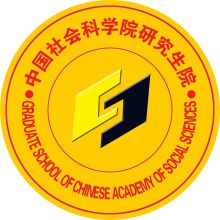 中国社会科学院研究生院高级课程班报名表            学员姓名：                  报读专业：                           填写日期：                  注：根据国务院学位委员会、教育部（2013）36号文件，中国社科院研究生院自2014年起，原“在职博士课程班”更名为“高级课程班”，同等学力申请博士学位的管理办法目前不变。 为了使您的报名有效，请如实填写并按要求提供所需资料，同时请认真阅读并签字确认。所需资料报名表此申请表必须由申请人填写，完整清晰填写各项内容，并保证所填内容属实。如经核实发现造假行为，将取消报名资格。二，证书、奖励及学术成果身份证、硕士学历、硕士学位证书复印件各1份；自愿提供个人所获奖项证书及学术成果等复印件。附件四张小二寸照片（请提供半年以内的非红底照片，并用铅笔在背面署名）单位名片两张中文简历一份（简历将是面试考官提问的主要参考资料之一，请提供详细简历）。 报 名 需 知：（一）关于出勤管理、请假与休学1、学员每次上课需到值班老师处签到。学员请假需提交书面或邮件申请。每学期课程出勤率不得低于80%。学员因自身原因缺课，学院不予安排补课。2、只有在以下两种情况下接受休学申请(最长一年)：身体疾病或女性生育不能持续上课，需提供二级以上医院出具证明；长期出国，需出具签证及单位证明。（二）关于学费与退费1、学费：要求开课前按照要求一次性缴纳全额学费，否则视该生主动放弃继续在我院学习的机会。2、退费：（1）在第一学年期间（自首次授课1年内）提出退学退费的：学院按此期间授课次数，以20次为总基数计算应退还学费；（2）进入第二学年（自首次授课1年后或在选择结业论文导师后）申请退费的，学院不再退还任何学费。关于结业证书课程学习为两年，修完全部课程并且考核与考勤均符合要求，通过结业论文审核者，可获得由中国社会科学院研究生院颁发盖有红印和钢印的“中国社会科学院研究生院高级课程班结业证书”。（四）关于中国社科院研究生院同等学力申请博士学位的申请条件 1、申请人在获得硕士学位后在本专业或相近专业工作5年以上。 2、申请人所申请博士学位的专业应与已获硕士学位的专业在同一个一级学科内，否则为跨学科申请。 3、凡属跨学科申请的或以专业学位硕士、同等学力硕士申请的，须在提出申请的前1年与学位办联系，加试所申请专业的硕士研究生的3门专业基础课。 4、申请人应在教学、科研等领域做出突出成绩，近年来在申请学位的学科领域内，以第一作者在国内核心刊物上发表5篇以上高水平学术论文（每篇不少于5000字）或发表3篇以上高水平学术论文（每篇不少于5000字）并且独立出版1本学术专著；科研成果（有本人署名）至少有1项获得国家级或省部级以上优秀成果奖。 5、已完成博士学位论文的初稿，达到研究生院与申请系规定的其他条件。（五）其它未尽事宜及政策调整，严格按照中国社会科学院及研究生院相关制度执行。 学员确认签名：________   时间：________个人信息 姓    名            拼音              性别 □ 男   □ 女 出生日期         年      月     日	   工作年限          身份证号                        电    话                              手    机                         传    真                              电子信箱                         邮寄地址                                             请您指定一位紧急联系人            （先生/女士）电话/手机                             电子信箱                          请您确认报名缴费后的发票抬头名称（单位/个人）                           目前工作单位 单位名称                                            职    务                  担任此职务年限             单位地址                                            请标明贵单位的行业类别□金融        □媒体、广告     □咨询业、法律     □政府          □房地产      □IT、电信       □高科技       □贸易、物流、电子商务  □制造业、实体企业    □其他            请标明贵单位的性质□政府机关/非盈利机构     □ 国有企业     □民营     □集体	 □外商独资（请注明外方所属国别/地区）      □中外合资（请注明外方所属国别/地区）□其他              工作背景 请在下面的空格中详细写明您所从事过的所有工作，必须列明从事每项工作的时间和职务，并简述担任该职务时的工作内容（从最近的工作开始）。教育背景（从最高学位起始）综述个人的自我评价（含学术能力）：公共基础课西方经济学（微观、宏观）   公共基础课经济学前沿   公共基础课财政学   公共基础课国际金融   公共基础课马克思主义与当代社会思潮   公共基础课社会主义经济理论专业课（选开）金融学  专业课（选开）金融市场理论与实践 专业课（选开）金融发展理论与政策  专业课（选开）宏观经济分析  专业课（选开）货币理论与货币政策  专业课（选开）金融投资学  专业课（选开）高级产业经济学 专业课（选开） 房地产金融学  专业课（选开）金融风险管理理论专业选修课资本战略与投资环境  专业选修课资产证券化与项目融资专业选修课金融改革与资本市场专业选修课 风险投资与企业上市 跨学科选修课《孙子兵法》的战略管理思想  跨学科选修课《易经》与总裁经营之道  跨学科选修课团队精神与领导艺术 跨学科选修课 战略人力资源管理时    间单位名称单位名称职    务主要职责主要成就主要职责与主要成就主要职责与主要成就学  校专  业学 位学 历起止时间（年/月）